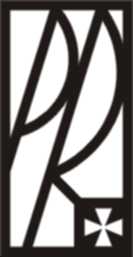 P O L I T E C H N I K A   R Z E S Z O W S K Aim. Ignacego ŁukasiewiczaWYDZIAŁ MATEMATYKI I FIZYKI STOSOWANEJIMIĘ I NAZWISKOTYTUŁProjekt inżynierski					    kierunek studiów: ……………………………………Opiekun projektu:....................................................Rzeszów 202..